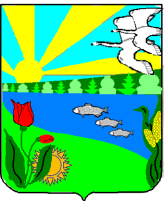 Волгоградская областьПесковатское сельское поселение Городищенского муниципального районах.Песковатка Городищенского муниципального района Волгоградской области  тел. (268) 4-11-17П О С Т А Н О В Л Е Н И Еот 06.04.2021 г.                                                                                               № 20
Об утверждении Положения о расчете размера платы за пользование жилым помещением для нанимателей жилых помещений по договорам социального найма и договорам найма жилых помещений государственного или муниципального жилищного фонда Песковатского сельского поселения Городищенского муниципального района Волгоградской областиВ соответствии с Федеральным законом от 06 октября 2003 г. N 131-ФЗ "Об общих принципах организации местного самоуправления в Российской Федерации", Жилищным кодексом Российской Федерации, приказом Министерства строительства и жилищно-коммунального хозяйства Российской Федерации от 27 сентября 2016 г. N 668/пр "Об утверждении методических указаний установления размера платы за пользование жилым помещением для нанимателей жилых помещений по договорам социального найма и договорам найма жилых помещений государственного или муниципального жилищного фонда", , руководствуясь Уставом Песковатского сельского поселения Городищенского муниципального района Волгоградской области1. Утвердить прилагаемое Положение о расчете размера платы за пользование жилым помещением для нанимателей жилых помещений по договорам социального найма и договорам найма жилых помещений государственного или муниципального жилищного фонда Песковатского сельского поселения Городищенского муниципального района Волгоградской области.2. Настоящее постановление вступает в силу со дня его официального опубликования.


Глава администрации                                                                                               А.А.Торшин
Утверждено
постановлением
администрации Волгограда
от 06.04.2021 N 20

Положение о расчете размера платы за пользование жилым помещением для нанимателей жилых помещений по договорам социального найма и договорам найма жилых помещений государственного или муниципального жилищного фонда Песковатского сельского поселения Городищенского муниципального района Волгоградской области.

1. Общие положения1.1. Настоящее Положение разработано в соответствии со статьей 156 Жилищного кодекса Российской Федерации, приказом Министерства строительства и жилищно-коммунального хозяйства Российской Федерации от 27 сентября 2016 г. N 668/пр "Об утверждении методических указаний установления размера платы за пользование жилым помещением для нанимателей жилых помещений по договорам социального найма и договорам найма жилых помещений государственного или муниципального жилищного фонда" и определяет число параметров оценки потребительских свойств жилья и значения коэффициентов по каждому из этих параметров в целях установления размера платы за пользование жилым помещением для нанимателей жилых помещений по договорам социального найма и договорам найма жилых помещений государственного или муниципального жилищного фонда Песковатского сельского поселения Городищенского муниципального района Волгоградской области (далее - размер платы за наем жилого помещения).
1.2. Размер платы за наем жилого помещения устанавливается с учетом базовой ставки платы за наем жилого помещения, коэффициента соответствия платы рыночной стоимости жилого помещения, коэффициента качества и благоустройства жилого помещения, месторасположения дома, площади жилого помещения.
1.3. Размер платы за наем жилого помещения устанавливается постановлением администрации Песковатского сельского поселения Городищенского муниципального района Волгоградской области.

2. Порядок расчета размера платы за наем жилого помещения2.1. Размер платы за наем жилого помещения определяется по формуле:

Пнj = Нб x Кj x Кс x Пj, где:Пнj - размер платы за наем жилого помещения;
Нб - базовый размер платы за наем жилого помещения;
Кj - коэффициент, характеризующий качество и благоустройство жилого помещения, месторасположение дома;
Кс - коэффициент соответствия платы;
Пj - общая площадь жилого помещения, предоставленного по договору социального найма и договору найма жилых помещений государственного или муниципального жилищного фонда Песковатского сельского поселения Городищенского муниципального района Волгоградской области (кв. м).
2.2. Коэффициент соответствия платы устанавливается единым для всех граждан и составляет - 1,0.

3. Базовый размер платы за наем жилого помещения3.1. Базовый размер платы за наем жилого помещения определяется по формуле:

Нб = СРс x 0,001, где:Нб - базовый размер платы за наем жилого помещения;
СРс - средняя цена 1 кв. м общей площади квартир на вторичном рынке жилья в Волгоградской области.	3.2. Средняя цена 1 кв. м общей площади квартир на вторичном рынке жилья в Волгоградской области определяется по актуальным данным Федеральной службы государственной статистики, которые размещаются в свободном доступе в Единой межведомственной информационно-статистической системе (ЕМИСС). 3.3. В случае отсутствия информации по Волгоградской области используется средняя цена 1 кв. м общей площади квартир на вторичном рынке жилья по Южному федеральному округу Российской Федерации.


4. Коэффициент, характеризующий качество и благоустройство жилого помещения, месторасположение дома4.1. Размер платы за наем жилого помещения устанавливается с использованием коэффициента, характеризующего качество и благоустройство жилого помещения, месторасположение дома.
4.2. Интегральное значение Кj для жилого помещения рассчитывается как средневзвешенное значение показателей по отдельным параметрам по формуле:

Кj = (К1 + К2 + К3) / 3, где:Кj - коэффициент, характеризующий качество и благоустройство жилого помещения, месторасположение дома;
К1 - коэффициент, характеризующий качество жилого помещения (год постройки (тип планировочного решения), материал стен);
К2 - коэффициент, характеризующий благоустройство жилого помещения;
К3 - коэффициент, характеризующий месторасположение дома.
4.3. Значения показателей К1 - К3 приведены в таблице:Nп/пКоэффициент, характеризующий качество и благоустройство жилого помещения, месторасположение домаПотребительские свойства жильяЗначение коэффициента12341.К1 - коэффициент, характеризующий качество жилого помещенияГод постройки от 1980 годаГод постройки от 1980 годаДома с панельными, кирпичными, монолитными стенами1,07Дома со стенами из прочих материалов1,002.К2 - коэффициент, характеризующий благоустройство жилого помещенияМногоквартирные дома, имеющие все виды коммунальных услуг (без учета наличия/отсутствия газоснабжения)1,01Многоквартирные дома при отсутствии одной коммунальной услуги (без учета наличия/отсутствия газоснабжения)1,00Многоквартирные дома при отсутствии двух и более коммунальных услуг (без учета наличия/отсутствия газоснабжения)0,93.К3 - коэффициент, характеризующий месторасположение домаПринимаются для всего хутора1,0